Уважаемые коллеги!          Цель данного методического пособия - помощь в организации подготовки девятиклассников к сдаче Общего государственного экзамена по русскому языку. При анализе экзаменационных сочинений учащихся девятых классов было выявлено, что, выбирая сочинение 15.3, они испытывают трудности в подборе аргументов, связанных с жизненным опытом. Примеры, использованные в качестве второго аргумента, наивные, неинтересные, не соответствуют возрасту выпускников. Порой происходит подмена понятий, например, долг-обязанность, приятели – друзья, сила духовная – сила физическая. Для решения проблем, возникающих у школьников при написании сочинения, необходима работа по созданию «БАНКА АРГУМЕНТОВ». Использование киноресурсов на уроках по подготовке к сочинению является одним из эффективных средств по созданию такого банка.   В основу уроков по анализу фильмов легли материалы, представленные в методическом пособии «Образовательный проект  «БЕРЕГА» «Фильмы для внеурочной деятельности по предмету Основы православной культуры и другим предметам гуманитарного цикла» Выпуск № 1, 2, 3».      Мы предлагаем вам:Занятие для внеурочной деятельности, разработанное Ю.С. Васечко, И.Н. Дядченко и А.Н. Беляевой; Урок по подготовке к написанию сочинения 15.3. (тема: «Самовоспитание»);Аннотации к фильмам, используемым на уроках по подготовке к итоговой аттестации девятиклассников («банк аргументов»).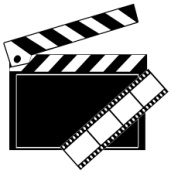  Занятие для внеурочной деятельности, разработанное Ю.С. Васечко, И.Н. Дядченко и А.Н. Беляевой.        Мы предлагаем именно это занятие, так как полагаем, что оно поможет организовать урок по написанию сочинения 15.3 из цикла «самовоспитание», «сильный человек».ТЕМА:Особенные люди.СОДЕРЖАНИЕ:Просмотр документального фильма "Побеждать, преодолевая себя!"Фильм рассказывает о жизни и достижениях спортсменов-инвалидов.Хронометраж: 4:28Возрастная категория 12+Ценностное пространство: сила духа, трудолюбие.Цель: формирование у учащихся представления об инвалидах и их образе жизни.Задачи: - дать понимание о жизни людей с ограниченными возможностями в современном обществе;- пробудить чувство сопереживания, понимания чужой боли;- показать, что инвалидность не мешает человеку жить полноценной жизнью и быть полноправным членом общества;- совершенствовать понятийный аппарат;- развивать аналитические и вербальные способности.1. Предварительная работа с учащимися.На доске учитель записывает слово «ИНВАЛИД».- Ребята, я прошу вас назвать ассоциации, которые возникают у вас с этим словом. - Попробуйте, пожалуйста, сформулировать: кого называют инвалидом. В переводе с латыни это слово буквально означает "несильный", то есть слабый. Инвалид – это человек, у которого есть серьезные проблемы со здоровьем: слепота, глухота, нет руки или ноги, нарушена речь. Многие привыкли считать их слабыми, немощными. Иной раз люди думают: "Что может быть хорошего в его жизни?" Но, оказывается, если человек инвалид, то это не значит, что ему не доступна радость, успехи и достижения. Обо всем этом мы узнаем, посмотрев документальный фильм "Побеждать, преодолевая себя!"2. Беседа после просмотра фильма- Как человек может стать инвалидом? (Чаще всего это происходит из-за заболеваний и травм. Но бывает и так, что люди уже рождаются тяжелобольными)- Вы увидели, что человек с ограниченными возможностями способен добиться того, чего достигает не каждый здоровый. Как вы думаете, какие личные качества помогают в этом? - Скажите, герои фильма умеют радоваться жизни? Почему? - Какие известные примеры людей с инвалидностью, достигших больших успехов или совершивших подвиги, вы знаете? (летчик Маресьев, Зинаида Туснолобова, Теодор Рузвельт, Ник Вуйчич и др.) - Как вы считаете, как правильно относиться к людям с ограниченными возможностями? (Донести до детей мысль, что инвалиды такие же люди, как и мы. В большинстве случаев они прекрасно чувствуют отношение окружающих людей. Если вы видите человека на коляске или на костылях, то придержите дверь для него, чтобы ему было легче войти) - Что из фильма вам запомнилось больше всего? В завершение нашего разговора я расскажу вам одну историю.Представьте себе, что однажды девять участников забега на 100 метров, все с физическими или умственными проблемами, вышли на дистанцию. После стартового сигнала все побежали, с разной скоростью, но с одинаковым желанием показать свой лучший результат, закончить дистанцию и выиграть. Все, кроме одного юноши, который споткнулся, упал на дорожке и заплакал.Остальные восемь участников услышали плач, замедлили бег, оглянулись назад и, не сговариваясь, развернулись и пошли к упавшему. Одна девушка с синдромом Дауна помогла юноше подняться и сказала: — Все скоро заживет.И вдевятером, взявшись за руки, они вернулись на исходную линию…Эти спортсмены показали всему миру, что быть одиноким победителем не главное в жизни, а главное — поддержать другого в стремлении к победе, даже если это означает замедлить шаг и изменить направление.Оказывается, не только мы можем помочь инвалидам – они тоже могут многому нас научить: поставить в центр не себя, а другого человека, и никогда не сдаваться перед трудностями.Рекомендуемая творческая деятельность:Предложите детям сделать доклады на тему "Известные люди-инвалиды, наши современники" (ученые, художники, общественные деятели, спортсмены)СЛОВАРЬ:Инвалид - человек, имеющий физический недостаток или заболевание, которое ограничивает его возможности.Методическое пособие «Фильмы для внеурочной деятельности ОПК и другим дисциплинам гуманитарного цикла»: методические рекомендации/ Васечко Ю.С., Дядченко И.Н., Беляева А.Н.- Москва, 2016.- с.22-24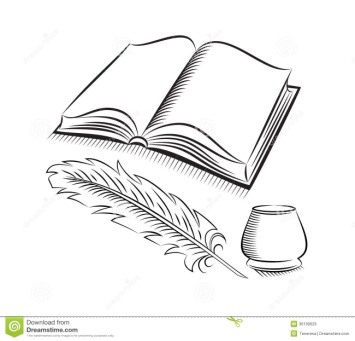 Конспекты уроков «Подготовка к написанию сочинения-рассуждения в рамках подготовки к ОГЭ по русскому языку (выполнение задания 15.3)»Конспект урока «Подготовка к написанию сочинения-рассуждения в рамках подготовки к ОГЭ по русскому языку (выполнение задания 15.3)» Тема сочинения «Милосердие».Цель урока: совершенствование навыков написания сочинения - рассуждения на морально-этическую тему в рамках подготовки к ОГЭ по русскому языку в 9 классе (выполнение задания 15.3).Задачи:1)образовательные: формирование умения самостоятельно создавать собственное высказывание, обладающее всеми признаками текста, то есть смысловой цельностью и структурной связностью, выражать свою точку зрения на освещаемую тему, приводить аргументы; расширение и углубление знаний по культуре речи; предупреждение орфографических ошибок.2)развивающие: развитие творческой, речевой и мыслительной активности, формирование умения выражать личностно-эмоциональное отношение к теме;3)воспитательные: формирование таких нравственных качеств учащихся, как милосердие, отзывчивость, человечность, самовоспитание, терпение; формирование культуры ведения беседы.Методы обучения: проблемно-поисковый, сравнительный анализ информации.Организационные формы: беседа, анализ учебной информации, анализ художественного текста, просмотр кинофильма, составление алгоритма написания сочинения-рассуждения задания 15.3, рефлексия.На столах у обучающихся рабочие листы, карточки с иллюстрациями.Ход урока.Орг. момент.У(учитель). Ребята, сегодня мы продолжаем работу по подготовке к сочинению 15.3. Все записи мы вы будете делать на рабочих листах, которые станут потом станут примерами - шаблонами сочинений на разные темы.Итак, В правом столбике рабочего листа помещены справочные материалы, а в левом  - в течение урока, выполняя задание, мы напишем сочинение – рассуждение на тему Милосердие».  На столах есть карточки, мы ими воспользуемся позже. (См. Приложение 1 и Приложение 2)У. Вспомните элементы композиции сочинения 15.3. Чем это сочинение, например, отличается от 15.2?Д (девятиклассники). Сочинение 15.3 пишется по классической композиции: тезис и комментарий, два аргумента и вывод. Таким образом, в сочинении должно быть четыре абзаца. Только в сочинении 15.3 один аргумент из текста, другой – из жизненного опыта.У. Какой этап написания сочинения самый сложный для вас? Что трудно: сформулировать или доказать?Д. Нам сложно подобрать аргументы из жизни.У. Хорошо, когда мы подойдем к этому заданию, уточним конкретные проблемы.Работа над созданием тезиса и комментария.У. Вспомните, как можно сформулировать тезис?Д. Можно дать определение заданному понятию, можно подобрать синонимы к этому слову.Итак, в левом столбике начинаем писать сочинение, выполняя задания. Что такое милосердие? Дайте понятие, напишите комментарий. Для те, кто еще не готов самостоятельно это сделать, в правой стороне рабочего листа есть слова для справок к заданию 1.Школьники выполняют задание, записывая на рабочем листе тезис и комментарий, используя слова для справок или самостоятельно.Примерные ответы девятиклассников:•	Милосердие – это сострадание, желание помочь ближним, тем, кто нуждается в поддержке. Я считаю, что это качество должно быть в нашем современном мире.•	Милосердие – это свойство человека, способность прийти на помощь, поддержать в трудную минуту. Я уверен, что это качество должно быть даже в нашем суетном мире.У. Хорошо. Теперь оцените свою работу. Рядом с заданием есть цифры. Если вы все сделали сами, обведите 3, если воспользовались словами для справок частично, обведите 2, если полностью выполнили задание с помощью подсказки, обведите 1. (Прием формирующего оценивания).У. Переходим к следующему этапу написания сочинения. Нам нужно привести аргумент из текста. Предположим, в КИМах вам предложат текст Даниила Гранина. Это фронтовик, писатель, инициатор общества жителей блокадного Ленинграда «Милосердия». Прочитайте (правая часть рабочего листа) фрагмент его очерка «О потерянном милосердии», подготовьтесь к прочтению в аудитории, стараясь передать эмоции, вызванные текстом.Школьники читают текст про себя, а затем одноклассникам. Можно провести анализ выразительности чтения, потому что этот навык необходим для итогового устного собеседования по русскому языку за 9 класс.Работа с текстом. Беседа после прочтения.У. Какие чувства испытывает пожилой человек, попавший в беду? Каково его состояние?Д. Душевная и физическая боль; безысходность; одиночество; обида; разочарование в людях.У. От кого прохожий ждал помощи? Почему такой ряд людей?Д. Первая женщина с девочкой. Она должна показать пример ребенку, как поступить с человеком, попавшем в беду. Стать примером. Д. Дальше – парочка. Для них и ради их счастливого будущего он воевал, чтобы они могли создать семью, родить детей.Д. Пожилая женщина. Она должна понять его боль по одинаковому возрасту, по общим прожитым событиям, по житейской мудрости.Д. Наконец, мужчины, молодые ребята. Они сильные физически, могли его поднять. Он в их годы защищал родину. Рисковал жизнью, чтобы они жили в мире. Молодые – защитники, их долг помогать.У. Согласна. Даниил Грани даже акцентирует внимание на том, что шел не шатаясь. Его оскорбляет бездействие, равнодушие и простое любопытство прохожих.У. В этом тексте может содержаться аргумент к вашему тезису?У. В нашем общем сочинении аргумент с опорой на прочитанный текст уже сформулирован, только предложенный фрагмент деформирован: нет границ предложения и знаков препинания. Работа с аргументом с опорой на прочитанный текст.У. Прочитайте аргумент, определите границы предложения, расставьте знаки препинания. Найдите фактические ошибки.Сравните получившийся результат с правильным написанием. Правильный ответ:Безусловно, фрагмент текста Даниила Гранина служит доказательством мой точки зрения. Автор показывает, как человек, попавший в беду, надеялся на помощь прохожих, как страдал от их любопытства и бездействия. К сожалению, есть люди, которые пройдут мимо, не оказав помощи ближнему.У. Оцените свою работу, обведите нужную цифру: 3 – нет ошибок; 2- только фактическая ошибка, 2- 1-2 ошибки пунктуационные ошибки, 1 –  более 2 ошибок. (Прием формирующего оценивания).Работа с аргументом с опорой на жизненный опыт.У. В начале урока вы сказали, что сложнее всего для вас привести пример из жизни. А что такое жизненный опыт? Что может быть его проявлением.Д. Это события, личные и исторические, пережитые нами.У. Примером жизненного опыта может быть прочитанная книга, увиденный фильм, поступки других людей. Одним словом, то, что вас поразило, осталось в память.У. Перед вами карточки с изображением предметов или жизненных ситуаций. Посмотрите и выберите ту, которая, на ваш взгляд, является примером милосердия или его проявления. Обоснуйте свой ответ.Д. Школьники, как показала практика, выбирают изображение помощи пожилым и животным, растениям, выбирают карточку – фотографию ребенка в инвалидном кресле.У. Почему вы не выбрали изображения камня? Что вас смутило?Д. Камень- это что-то тяжелое, холодное, метровое. Есть устойчивые выражения, показывающие отрицательное отношение к камню: держать камень за пазухой, падать камнем вниз, камень в чужой огород, камень преткновения и прочие. У. Я предлагаю вам посмотреть фильм «Камень», возможно, вы измените свою точку зрения.Беседа после просмотра фильма «Камень».У. Почему мужчина не остановился сразу?Д. Торопился; отвлекся, слушая музыку; не понял жестов детей; думал о своем; боялся ответственности за чужих детей.У. Каково выражение лица водителя. Она меняется в течение фильма?Д. Вначале оно агрессивное, злое, решительное, потом проявляется удивление и решимость помочь инвалиду.У. какова функция камня в фильме?Д. К сожалению, в нашем равнодушном мире нужно взять в руки камень, чтобы привлечь к себе внимание. Дети на обочине дороги – это неправильно. Водитель должен был остановиться, но не сделал этого сразу. Мальчик бросил камень, потому что многие, наверное, проехали мимо, нужно было привлечь внимание к проблеме. Мальчик по-другому не мог попросить о помощи.У. Может ли сюжет фильма быть аргументом вашей точки зрения? Предлагаю его сформулировать. Продолжаем писать наше общее сочинение. Третий абзац. Нужно продолжить: Доказательством моей точки зрения может служить поступок мужчины из кинофильма «Камень». Д. Нужно немного пересказать сюжет фильма потому что эксперты его не смотрели.У. Приступайте к самостоятельному написанию аргумента с опорой на жизненный опыт.Вариант аргумента:Доказательством моей точки зрения может служить поступок мужчины из кинофильма «Камень». На обочине проселочной дороги стояли маленькие дети и голосовали, а водитель не остановился. Мальчик бросил камень в проезжающий автомобиль. Оказалось, что инвалид по какой-то причине съехал в кювет и не мог самостоятельно выбраться. Мужчина, несмотря на повреждении его машины, помог попавшему в беду человеку. Я считаю, что этот поступок милосердный.У. Теперь осталось сделать вывод, подвести итог написанному. Посмотрите на тезис, а главное комментарий, который вы написали в первом абзаце. Самостоятельно напишите вывод.Д. Вариант вывода:Итак, милосердие – это важное качество человека, способность прийти на выручку тем, кто попал в трудную жизненную ситуацию. Милосердие, сострадание, доброта_ вот качества так необходимые в нашем мире.У. Оцените свою работу на последнем этапе. Оцените степень уверенности в своих силах по трехбалльной системе. (Прием формирующего оценивания).Посчитайте баллы, заработанные за урок. 11-9 баллов – высокая степень готовности к написанию сочинения 15.3;8-5 баллов – средняя степень готовности к написанию сочинения 15.3;4-0 баллов – низкая степень готовности к написанию сочинения 15.3;У. Кто готов прочитать свое сочинение, они у вас несколько отличаются. У. посчитайте слова. Напоминаю, что их должно быть больше 70.У. Ребята, наше сочинение может быть основой для других тем. На какие темы можно написать подобное сочинение, к какому сочинению можно применит сюжет фильма «Камень»?Д. Сострадание, доброта, взаимовыручка.У. Домашнее задание. Приведите примеры проявления милосердия в жизни, в фильмах, в литературных произведениях.Конспект урока «Подготовка к написанию сочинения-рассуждения в рамках подготовки к ОГЭ по русскому языку (выполнение задания 15.3)» Тема сочинения «Самлвоспитание».Ход урока.Пример  сочинения 15.3 о самовоспитании.            Самовоспитание, по моему мнению, - это процесс осознанного отношения к себе, к своим мыслям, поступкам, это желание изменять себя в лучшую сторону. Оно необходимо каждому человеку, требует от него волевых усилий. Докажу свою точку зрения на конкретных примерах.    Обратимся к тексту К. Осипова, в котором автор рассказывает о том, как Александр Суворов стремился к поставленной цели: закалялся (обливался холодной водой, надевал легкую одежду в холодные дни), много времени проводил в библиотеке, читая книги о военном деле. Будущий полководец выстроил целую систему самовоспитания (предложения 10-14).     Российская история знает немало примеров, подобных этому. В классе мы посмотрели документальный фильм «Санинструктор Зина», в котором рассказывается о женщине – участнице Великой Отечественной войны. Зинаида Туснолобова получила страшные увечья (потеряла обе руки), но занимаясь самовоспитанием, вернула себя к полноценной жизни. После войны она много беседовала с детьми о том, что нужно сделать над собой усилие, чтобы достичь поставленных целей.    Итак, я доказал, что самовоспитание – процесс изменения себя к лучшему, способ достичь поставленных целей.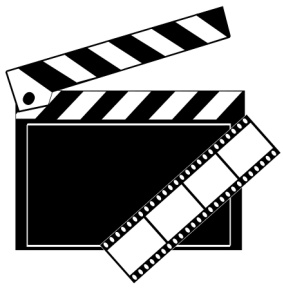 Аннотации к фильмам, используемым на уроках по подготовке к итоговой аттестации девятиклассников («банк аргументов»).«Листья падали в сентябре»Хронометраж: 17:50Возрастная категория: 16+Тематическое пространство: подвиг, сочувствие, сострадание, взаимовыручка, помощь ближнему.       Этот документальный фильм посвящен страшным событиям 3 сентября 2002 года в Беслане. Авторами являются  старшеклассники, которые побывали на месте трагедии, взяли интервью у пострадавших: школьников, учителей, жителей города. Мы (зрители) смотрим  на события глазами очевидцев, что не может оставить нас в стороне, мы не можем сказать: «Беда, но где-то в стороне…»           «Листья падали в сентябре»… В чем смысл названия фильма? Это напоминание о хрупкости человеческой жизни. Дети – это весна, начало жизни, ОНИ погибли, опали раньше времени.«Саниструктор Зина»Хронометраж: 15:50Возрастная категория: 16+Тематическое пространство: подвиг, чувство долга, сочувствие, сострадание, взаимовыручка, помощь ближнему.       Документальный фильм «Санинструктор Зина» посвящен подвигу Зинаиды Туснолобовой, участнице Великой Отечественной войны, фронтовой медсестры, которая, рискуя жизнью, выносила с поля командира. Ее, раненную в руки, с обезображенным лицом, санитары принесли в госпиталь. Жить не хотелось. Кому нужна калека? Как жить без рук? Автор фильма рассказывает, как Зинаида возрождалась. Путем воспитания воли она преодолела трудности и после войны рассказывала школьникам, что нельзя опускать руки, бояться трудностей, нужно заниматься самовоспитанием.«Странный дуэт»Хронометраж: 2:55Возрастная категория: 12+Анимационный фильм посвящен детям блокадного Ленинграда. Автором сценарии является восьмиклассница из города Луга. Дуэт – это девочка, умирающая от голода, держащая в руке последнюю надежду - кусочек хлеба, и щенок, который… нет, не отнимает надежду, а утешает, слизывает слезинки. Они так и остаются лежать вдвоем: девочка и щенок.«Царский кадет»Хронометраж: 18:48Возрастная категория: 12+Тема: служение Отечеству, выполнение воинского долга. Этот фильм сочетает в себе элементы документального и игрового кино. В кадре  общаются мальчишки из разных исторических эпох: кадет Полоцкого кадетского корпуса Алексей Коршунов - гость из прошлого и современный курсант мореходного училища. На них разная форма, их речь, манеры, знания тактики и стратегии значительно отличаются. Что их объединяет? Любовь к Отечеству, желание служить и выполнять воинский долг.«Дедушка»Хронометраж: 10:11Возрастная категория: 10+Тема: ответственность, честь, честность. Телефонный разговор двух незнакомых людей: мальчика и дедушки. Первый из озорства и любопытства набрал незнакомый номер телефона, второй с мудростью и терпением ответил. Так началось необходимое им  общение. Мальчик учится держать данное слово, вести себя по-мужски, пожилой человек обретает внимательного слушателя. «Листок»Хронометраж: 13:10Возрастная категория: 6+Тема: красота человеческого общения, любовь, доброта, забота о ближних, душевные силы. Семья основывается на заботе и любви друг к другу. Дедушка любит внука, передает ему накопленный опыт, но заболевает. Приехавший врач сравнивает его с желтым листком на дереве – все свое время… Мальчик тайно приклеивает листочек к дереву… Как много всего интересного должен рассказать дед своему мальчонке. «Если дедушки перестанут учить своих внуков, мир перевернется,» - говорит главный герой.«Матренина медалька»Хронометраж: 6:30Возрастная категория: 12+Анимационный фильм о девочке, совершившей настоящий подвиг в годы войны 1812 года. Голодные французы пришли за хлебом к деду Егору. Старик терпит побои, не выдает тайник, спасает деревню. А Матрена? Неужели расскажет? Маленький Сусанин… Простая девчушка совершает героический поступок и получает «медальку», потому что старалась не для похвалы, а ради людей.Уважаемые коллеги!Желаю Вам успехов и приглашаю к сотрудничеству!kino-slovo.ruЭтап урокаДеятельность учителяДеятельность школьниковОрг. моментРабота над композицией сочинения – рассужденияЧтение текстаБеседаАргумент 1(из текста)Аргумент 2(из жизненного опыта)Просмотр документального фильма «Санинструктор Зина». 12+. 15:50 минутБеседа после просмотраКомментирование домашнего заданияПриветствие учащихся. Постановка цели урока. Задачи.Вопросы классу:1.Какова схема построения сочинения-рассуждения (композиция)?2. Что такое тезис, аргументы, вывод?Вариант13.(Типовые экзаменационные варианты под ред. И.П. Цыбулько)Что такое, на ваш взгляд, самовоспитание?После собеседования учащиеся приходят к выводу, что это желание изменить себя в лучшую сторону. Какие предложения из текста о генералиссимусе А.В. Суворове можно считать доказательством того, что этот человек занимался самовоспитанием?Этот аргумент нужно привести  из Вашего жизненного опыта (примеры из художественной литературы; жизненные наблюдения; пример из истории посёлка, города, страны; истории из жизни известных людей или Ваших знакомых, из Вашей жизни, сведения из СМИ и т.п.).Документальный фильм «Санинструктор Зина» посвящен Зинаиде Туснолобовой, участнице Великой отечественной войны, фронтовой санитарке, герою СССР.Как Зина откликнулась на известие о начале войны?Что заставило ее пойти на фронт?Можно ли считать Зину героем, патриотом?Как молодая женщина  могла жить после ранения?Как боролась она за жизнь?Как  возвращала себя  к жизни?Как жила молодая женщина   после ранения?Что, по - вашему, помогло ей жить активно, продолжая помогать людям?Вспомните известные вам случаи самовоспитания после страшных ранений, примеры жизни и борьбы за жизнь инвалидов.Приведите в порядок записи, создайте сочинение на тему «Самовоспитание».Запись даты, темы урока в тетрадь. Ответы:1.Тезис, аргументы (доказательства), вывод.2. Тезис – это положение, утверждение, которое требуется доказать.Аргументы – это доказательства, факты, подтверждающие выдвинутый тезис.Вывод – это заключение, итог проведённого рассуждения.Самостоятельное чтение.Дают определение, что такое самовоспитание. Могут работать со словарем.Читают конкретные предложения, может быть несколько вариантов.(2-3 предложения).Могут вспомнить пословицы, примеры из жизни.Спортсмены – параолимпийцы, летчик Маресьев…Домашнее сочинение 15.3